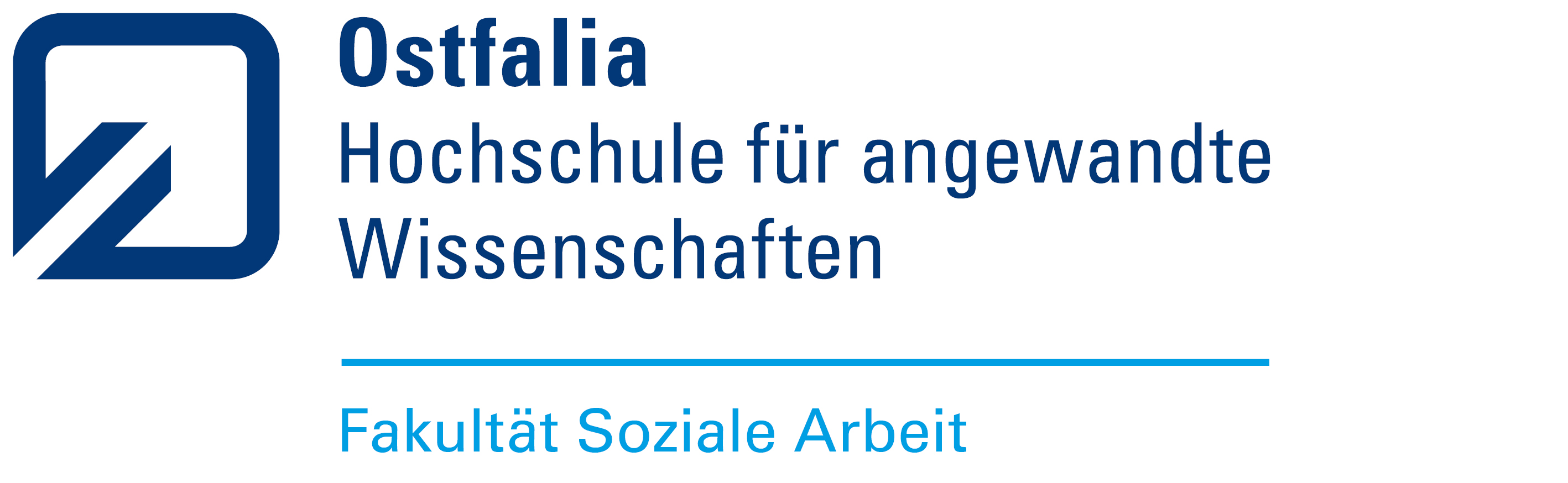 HausarbeitStudiengang "B.A. Soziale Arbeit"Themenstellung der Hausarbeit. Themenstellung der Hausarbeit. Themenstellung der Hausarbeit. Themenstellung der Hausarbeit. Themenstellung der Hausarbeit. Themenstellung der Hausarbeit. Themenstellung der Hausarbeit.Verfasser*in:	Max/Marie Mustermann	Mönckebergstr. 3	38120 Braunschweig	m.mustermann@ostfalia.deMatrikel-Nr.:	10091177Prüfungsordnung:	BPO 20XXModul:	Name des ModulsDozent*in:	Prof. Dr. Marianne MusterfrauSemester:	WiSe 20XX/20XX oder SoSe 20XXAbgabetermin	1.9.2018Inhaltsverzeichnis1	Überschrift Ebene 1 (= Formatvorlage "Überschrift 1")	21.1	Überschrift Ebene 2 (= Formatvorlage "Überschrift 2")	21.1.1	Überschrift Ebene 3 (= Formatvorlage "Überschrift 3")	21.1.2	Überschrift Ebene 3 (= Formatvorlage "Überschrift 3")	31.2	Überschrift Ebene 2 (= Formatvorlage "Überschrift 2")	42	Überschrift Ebene 1 (= Formatvorlage "Überschrift 1")	4Literaturverzeichnis	5Eidesstattliche Erklärung	6Überschrift Ebene 1 (= Formatvorlage "Überschrift 1")Dieser Absatz mit  Fließtext ist mit der Formatvorlage "Standard" formatiert. Dieser Absatz mit  Fließtext ist mit der Formatvorlage "Standard" formatiert. Dieser Absatz mit  Fließtext ist mit der Formatvorlage "Standard" formatiert. Dieser Absatz mit  Fließtext ist mit der Formatvorlage "Standard" formatiert. Dieser Absatz mit  Fließtext ist mit der Formatvorlage "Standard" formatiert. Dieser Absatz mit  Fließtext ist mit der Formatvorlage "Standard" formatiert. Dieser Absatz mit  Fließtext ist mit der Formatvorlage "Standard" formatiert.Überschrift Ebene 2 (= Formatvorlage "Überschrift 2")Dieser Absatz mit  Fließtext ist mit der Formatvorlage "Standard" formatiert. Dieser Absatz mit  Fließtext ist mit der Formatvorlage "Standard" formatiert. Dieser Absatz mit  Fließtext ist mit der Formatvorlage "Standard" formatiert. Dieser Absatz mit  Fließtext ist mit der Formatvorlage "Standard" formatiert. Dieser Absatz mit  Fließtext ist mit der Formatvorlage "Standard" formatiert. Dieser Absatz mit  Fließtext ist mit der Formatvorlage "Standard" formatiert. Dieser Absatz mit  Fließtext ist mit der Formatvorlage "Standard" formatiert. Dieser Absatz mit  Fließtext ist mit der Formatvorlage "Standard" formatiert. Dieser Absatz mit  Fließtext ist mit der Formatvorlage "Standard" formatiert.Überschrift Ebene 3 (= Formatvorlage "Überschrift 3")Dieser Absatz mit  Fließtext ist mit der Formatvorlage "Standard" formatiert. Dieser Absatz mit  Fließtext ist mit der Formatvorlage "Standard" formatiert. Dieser Absatz mit  Fließtext ist mit der Formatvorlage "Standard" formatiert. Dieser Absatz mit  Fließtext ist mit der Formatvorlage "Standard" formatiert. Dieser Absatz mit  Fließtext ist mit der Formatvorlage "Standard" formatiert. Dieser Absatz mit  Fließtext ist mit der Formatvorlage "Standard" formatiert. Überschrift Ebene 3 (= Formatvorlage "Überschrift 3")Dieser Absatz mit  Fließtext ist mit der Formatvorlage "Standard" formatiert. Dieser Absatz mit  Fließtext ist mit der Formatvorlage "Standard" formatiert. Dieser Absatz mit  Fließtext ist mit der Formatvorlage "Standard" formatiert."Dieses längere Zitat ist mit der Formatvorlage 'Zitat' formatiert. Dieses längere Zitat ist mit der Formatvorlage 'Zitat' formatiert. Dieses längere Zitat ist mit der Formatvorlage 'Zitat' formatiert. Dieses längere Zitat ist mit der Formatvorlage 'Zitat' formatiert." (Musterfrau 2018: 3)Dieser Absatz mit  Fließtext ist mit der Formatvorlage "Standard" formatiert. Dieser Absatz mit  Fließtext ist mit der Formatvorlage "Standard" formatiert. Dieser Absatz mit  Fließtext ist mit der Formatvorlage "Standard" formatiert. [Hier könnte eine Abbildung stehen]Abbildung 1: Dies ist eine Abbildungsbeschriftung (Word: "Verweise"/"Beschriftung einfügen"), die unter Abbildungen steht und Abbildungsverzeichnisse zu erstellen erlaubt. Formatvorlage: "Beschriftung".Dieser Absatz mit  Fließtext ist mit der Formatvorlage "Standard" formatiert. Dieser Absatz mit  Fließtext ist mit der Formatvorlage "Standard" formatiert. Dieser Absatz mit  Fließtext ist mit der Formatvorlage "Standard" formatiert. [Hier könnte eine Tabelle stehen.] Tabelle 1: Dies ist eine Tabellenbeschriftung (Word: "Verweise"/"Beschriftung einfügen"), die unter Abbildungen steht und Tabellenverzeichnisse zu erstellen erlaubt. Formatvorlage: "Beschriftung".Dieser Absatz mit  Fließtext ist mit der Formatvorlage "Standard" formatiert. Dieser Absatz mit  Fließtext ist mit der Formatvorlage "Standard" formatiert. Dieser Absatz mit  Fließtext ist mit der Formatvorlage "Standard" formatiert. Überschrift Ebene 2 (= Formatvorlage "Überschrift 2")Dieser Absatz mit  Fließtext ist mit der Formatvorlage "Standard" formatiert. Dieser Absatz mit  Fließtext ist mit der Formatvorlage "Standard" formatiert. Dieser Absatz mit  Fließtext ist mit der Formatvorlage "Standard" formatiert. Dies ist Ebene 1 von Aufzählungen, mit Formatvorlage "Aufzählung 1" formatiert. Dies ist Ebene 1 von Aufzählungen, mit Formatvorlage "Aufzählung 1" formatiert. Dies ist Ebene 1 von Aufzählungen, mit Formatvorlage "Aufzählung 1" formatiert. Dies ist Ebene 1 von Aufzählungen, mit Formatvorlage "Aufzählung 1" formatiert.Dies ist Ebene 2 von Aufzählungen, mit Formatvorlage "Aufzählung 2" formatiert. Dies ist Ebene 2 von Aufzählungen, mit Formatvorlage "Aufzählung 2" formatiert. Dies ist Ebene 2 von Aufzählungen, mit Formatvorlage "Aufzählung 2" formatiert. Dies ist Ebene 2 von Aufzählungen, mit Formatvorlage "Aufzählung 2" formatiert. Dieser Absatz mit  Fließtext ist mit der Formatvorlage "Standard" formatiert. Dieser Absatz mit  Fließtext ist mit der Formatvorlage "Standard" formatiert. Dieser Absatz mit  Fließtext ist mit der Formatvorlage "Standard" formatiert. Überschrift Ebene 1 (= Formatvorlage "Überschrift 1")Dieser Absatz mit  Fließtext ist mit der Formatvorlage "Standard" formatiert. Dieser Absatz mit  Fließtext ist mit der Formatvorlage "Standard" formatiert. Dieser Absatz mit  Fließtext ist mit der Formatvorlage "Standard" formatiert. LiteraturverzeichnisMaximilian Musterfrau (2018): Wissenschaftlich Arbeiten und Schreiben. Wolfenbüttel: Ostfalia Hochschule (Manuskript).Maximilian Musterfrau (2018): Wissenschaftlich Arbeiten und Schreiben. Wolfenbüttel: Ostfalia Hochschule (Manuskript).Maximilian Musterfrau (2018): Wissenschaftlich Arbeiten und Schreiben. Wolfenbüttel: Ostfalia Hochschule (Manuskript).Maximilian Musterfrau (2018): Wissenschaftlich Arbeiten und Schreiben. Wolfenbüttel: Ostfalia Hochschule (Manuskript).Maximilian Musterfrau (2018): Wissenschaftlich Arbeiten und Schreiben. Wolfenbüttel: Ostfalia Hochschule (Manuskript).Maximilian Musterfrau (2018): Wissenschaftlich Arbeiten und Schreiben. Wolfenbüttel: Ostfalia Hochschule (Manuskript).Eidesstattliche ErklärungHiermit versichere ich eidesstattlich, dass ich die vorliegende Arbeit selbständig verfasst und keine anderen als die angegebenen Quellen und Hilfsmittel benutzt habe. Die aus fremden Quellen direkt oder indirekt übernommenen Gedanken sind als solche kenntlich gemacht.Die Arbeit war bisher in gleicher oder ähnlicher Fassung noch nicht Bestandteil einer Studien- oder Prüfungsleistung.______________________                         __________________________Ort, Datum						Unterschrift